Program Day One: Wednesday 10th April 2019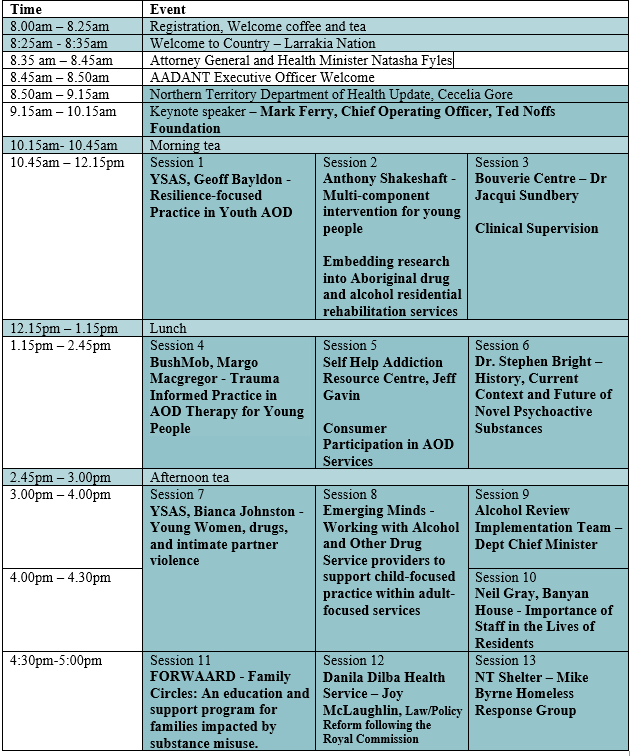 Program Day Two: Thursday 11th April 2019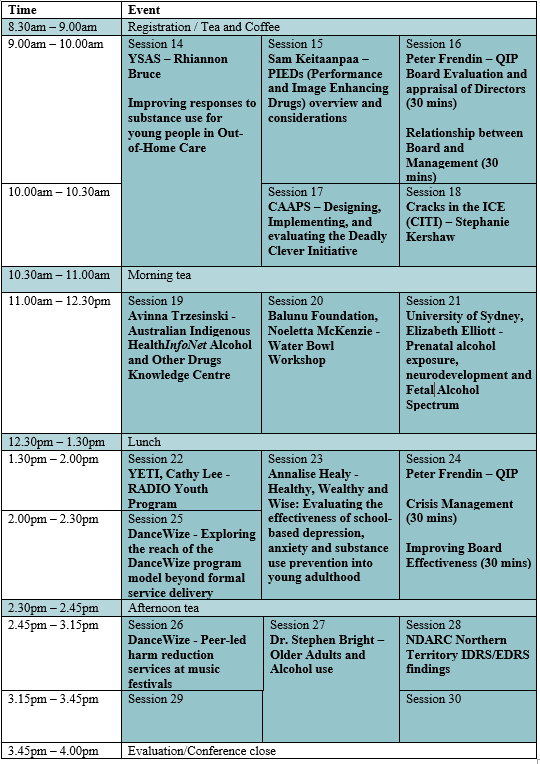 